INDICAÇÃO Nº 807/ 2019Assunto: Solicita ao Prefeito Municipal a urgente recuperação de voçoroca localizada na Rua Cláudio Cruz da Silva – Colina I.Senhor Presidente,INDICO ao Sr. Prefeito Municipal, nos termos do Regimento Interno desta Casa de Leis, que se digne V. Ex.ª determinar à Secretaria de Meio Ambiente e Agricultura a urgente recuperação de voçoroca localizada na Rua Cláudio Cruz da Silva – Colina I.Medidas emergenciais se fazem necessárias por colocarem em risco moradores e construções locais.SALA DAS SESSÕES, 21 de abril de 2019.LEILA BEDANIVereadora – PV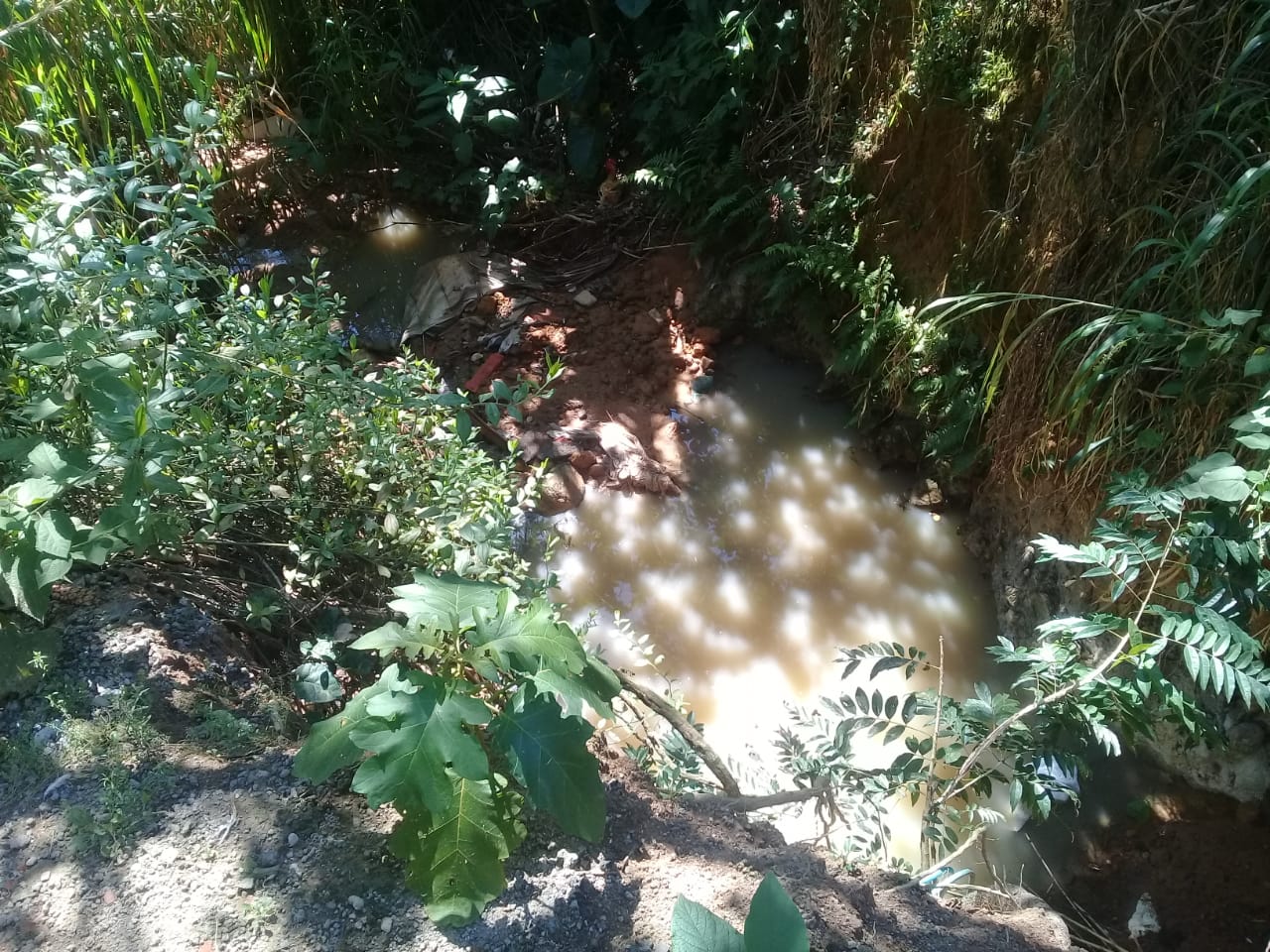 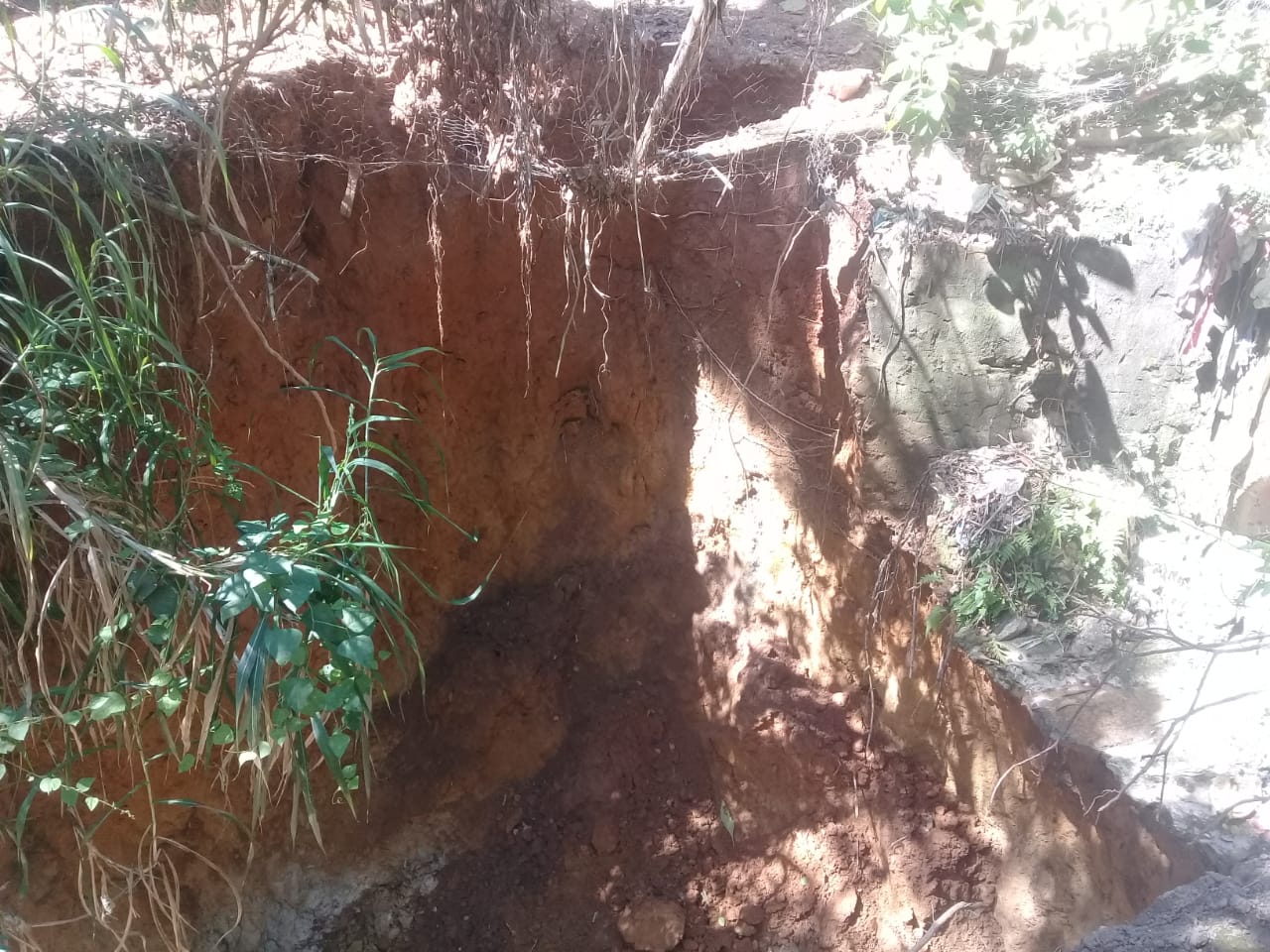 